Western Australia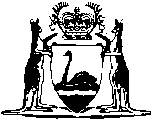 Guardianship of Children Act 1972		This Act was repealed by the Family Court Act 1975 s. 3 (No. 106 of 1975) as at 1 Jun 1976.		There are no Word versions of this Act, only PDF.